      СОВЕТ СТАРОТИТАРОВСКОГО СЕЛЬСКОГО ПОСЕЛЕНИЯ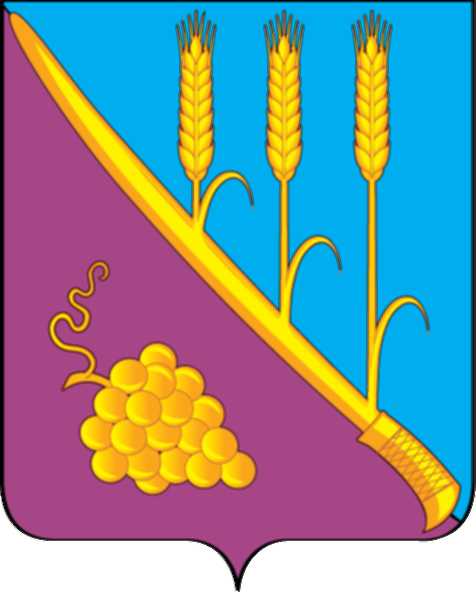 ТЕМРЮКСКОГО РАЙОНАР Е Ш Е Н И Е  № ______     ________ сессия                                                                                IV  созыва     «    » июня  2023 года                                                       ст. СтаротитаровскаяОб утверждении Порядка определения части территории в Старотитаровском сельском поселении Темрюкского района, на которой могут реализовываться инициативные проектыВ соответствии с Федеральным законом от 20.07.2020 N 236-ФЗ «О внесении изменений в Федеральный закон «Об общих принципах организации местного самоуправления в Российской Федерации», Совет Старотитаровского  сельского поселения Темрюкского района р е ш и л: 1. Утвердить Порядок определения части территории в Старотитаровском сельском поселении Темрюкского района, на которой могут реализовываться инициативные проекты согласно приложению, к настоящему решению (прилагается).2. Официально опубликовать настоящее решение в периодическом печатном издании газете «Станичная газета» и официально опубликовать (разместить) на официальном сайте муниципального образования Темрюкский район в информационно-телекоммуникационной сети «Интернет», на официальном сайте Старотитаровского сельского поселения Темрюкского района.3. Контроль за выполнением настоящего решения возложить на специалиста 1 категории финансового отдела администрации Старотитаровского сельского поселения Темрюкского района (Н.В. Титаренко) и постоянную комиссию Совета Старотитаровского сельского поселения Темрюкского района по обеспечению законности, правопорядка, охраны прав и свобод граждан, развитию местного самоуправления (Калинин).4. Решение  вступает в силу после его официального опубликования.УТВЕРЖДЕНОрешением ____  сессии Совета Старотитаровского сельскогопоселения Темрюкского районаот ______________  №  _____Порядокопределения части территории в Старотитаровском сельского поселения Темрюкского района, на которой могут реализовываться инициативные проектыРаздел 1. Общие положения1. Настоящий Порядок определения части территории в Старотитаровском сельском поселении Темрюкского района, на которой могут реализовываться инициативные проекты (далее - Порядок), устанавливает процедуру определения части территории в Старотитаровском сельском поселении Темрюкского района (далее также – Старотитаровском сельском  поселении ), на которой могут реализовываться инициативные проекты, в целях учета мнения всех заинтересованных лиц.2. Основные понятия, используемые в настоящем Порядке:инициативные проекты - проекты, разработанные и выдвинутые в соответствии с Порядком выдвижения, внесения, обсуждения, рассмотрения инициативных проектов, а также проведения их конкурсного отбора в Старотитаровском сельском поселении Темрюкского района, утвержденным решением Совета Старотитаровского сельского поселения Темрюкского района, инициаторами проектов в целях реализации на части территории Старотитаровского сельского поселения мероприятий, имеющих приоритетное значение для жителей Старотитаровского сельского поселения, по решению вопросов местного значения муниципального района или иных вопросов, право решения которых предоставлено органам местного самоуправления в Старотитаровском сельском поселении Темрюкского района;инициаторы проекта - физические, юридические лица, соответствующие требованиям, установленным Федеральным законом от 06 октября 2003 года      № 131-ФЗ «Об общих принципах организации местного самоуправления в Российской Федерации», а также Порядком выдвижения, внесения, обсуждения, рассмотрения инициативных проектов, а также проведения их конкурсного отбора в Старотитаровском сельском поселении Темрюкского района;уполномоченный орган - отраслевой (функциональный) орган администрации муниципального образования Старотитаровского сельского поселения Темрюкского района, ответственный за организацию работы по рассмотрению инициативных проектов, а также проведению их конкурсного отбора в Старотитаровском сельском  поселении Темрюкского района.Раздел 2. Определение части территории в Старотитаровском сельском поселении Темрюкского района, на которой могут реализовываться инициативные проекты1. Часть территории Старотитаровского сельского поселения Темрюкского района, на которой может реализовываться инициативный проект или несколько инициативных проектов, устанавливается постановлением администрации муниципального образования Старотитаровского сельского поселения Темрюкского района.2. Для определения части территории Старотитаровского сельского поселения Темрюкского района, на которой может реализовываться инициативный проект, инициатором проекта в администрацию муниципального образования Старотитаровского сельского поселения Темрюкского района направляется информация об инициативном проекте до выдвижения инициативного проекта в соответствии с Порядком выдвижения, внесения, обсуждения, рассмотрения инициативных проектов, а также проведения их конкурсного отбора в Старотитаровском сельском поселении Темрюкского района.3. Информация об инициативном проекте включает в себя:1) наименование инициативного проекта;2) вопросы местного значения, полномочия по решению вопросов местного значения муниципального района или иных вопросов, право решения, которых предоставлено органам местного самоуправления Старотитаровского сельского поселения Темрюкского района, на исполнение которых направлен инициативный проект;3) описание инициативного проекта (описание проблемы и обоснование ее актуальности (остроты), описание мероприятий по его реализации);4) сведения о предполагаемой части территории Старотитаровского сельского поселения Темрюкского района, на которой могут реализовываться инициативные проекты;5) контактные данные лица (представителя инициатора), ответственного за инициативный проект (Ф.И.О., номер телефона, адрес электронной почты).4. Уполномоченный орган в течение двух рабочих дней со дня внесения в администрацию муниципального образования Старотитаровского сельского поселения Темрюкского района информации об инициативном проекте направляет ее в адрес отраслевых (функциональных) органов администрации Старотитаровского сельского поселения Темрюкского района, курирующих соответствующие направления деятельности.5. Отраслевые (функциональные) органы администрации муниципального образования Старотитаровского сельского поселения Темрюкского района осуществляют подготовку и направление в адрес уполномоченного органа рекомендации о предполагаемой территории, на которой возможно и целесообразно реализовывать инициативный проект.Подготовка и направление указанных рекомендаций осуществляется по каждому инициативному проекту в срок не позднее 5 календарных дней со дня поступления информации об инициативном проекте в отраслевой (функциональный) орган администрации муниципального образования Старотитаровского сельского поселения Темрюкского района.6. Уполномоченный орган с учетом поступивших рекомендаций подготавливает проект постановления администрации муниципального образования Старотитаровского сельского поселения Темрюкского района об определении части территории Старотитаровского сельского поселения, на которой может реализовываться инициативный проект.7. Копия постановления администрации муниципального образования Старотитаровского сельского поселения Темрюкского района об определении части территории Старотитаровского сельского поселения, на которой может реализовываться инициативный проект, не позднее 3 рабочих дней со дня его принятия направляется уполномоченным органом лицу (лицам), контактные данные которого (-ых) указаны в информации об инициативном проекте.Специалист 1 категории финансового отделаадминистрации Старотитаровскогосельского поселения Темрюкского района                                Н.В. Титаренко           Глава Старотитаровского сельскогопоселения Темрюкского района 	                                                _________________А.Г.Титаренко«___» ________  2023 годаПредседатель Совета Старотитаровского сельского поселения Темрюкского района_______________И.А.Петренко«__» ________ 2023 года